CONSOLIDATED CHEMICAL CO.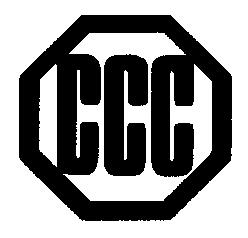                ABN 34 527 060 773            ACN 005 056 502        52-62 Waterview Close, DANDENONG SOUTH, 3175   P					                                                                                                  P.O. , DANDENONG SOUTH, 3164, .                                                                                                                        PHONE (03) 8903 3444   FAX (03) 9799 7666    24 hours emergency response:  1800 839 984                                                                                                                                    E-mail: sales@conchem.com.au                                                              Website: www.conchem.com.auspecificationNUMBER: 20201015PRODUCT:	 acetic acid 90% min fg Country of Origin:	South KoreaShelf Life:		2 yearsItem Unit Specification Appearance Clear APHA Colour 5 max Freezing Point °C Approx. 2Chloride ppm1 max Sulphate (as SO4) ppm1 max Iron (Fe) ppm0.5 max Heavy Metal (as Pb) ppm0.5 maxWater wt%10 maxAldehyde (as CH3CHO) ppm50 max Formic Acid wt%0.05 max Permanganate Time Hr2 min Purity wt%90 minNon-Volatile Matter %0.003 max 